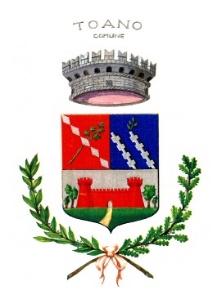 Comune di ToanoPROVINCIA DI REGGIO EMILIACorso Trieste, 65  cap  42010 TOANO (RE) Tel. 0522/805110 – Fax  0522/805542REGOLAMENTO CONTENENTE MISURE ORGANIZZATIVE PER ASSICURARE IL DIRITTO DI ACCESSO CIVICO E DI ACCESSO GENERALIZZATOApprovato con deliberazione G.C. n. 83  del 20.12.2017IndiceArt. 1 - Oggetto e finalitàArt. 2 - Definizioni Art. 3 - Accesso documentaleArt. 4 - Legittimazione soggettiva Art. 5 - Istanza di accesso civico e generalizzatoArt. 6 - Responsabili del procedimentoArt. 7 - Soggetti Controinteressati Art. 8 - Termini del procedimento Art. 9 - Eccezioni assolute all’accesso generalizzato Art. 10 - Eccezioni relative all’accesso generalizzato Art. 11 - Richiesta di riesame Art. 12 - Motivazione del diniego all’accesso Art. 13 - Impugnazioni Art. 1 Oggetto e finalità1. Il presente regolamento disciplina i criteri e le modalità organizzative per l’effettivo esercizio dei seguenti diritti: a) l’accesso civico che sancisce il diritto di chiunque di richiedere i documenti, le informazioni o i dati che l’ente abbia omesso di pubblicare pur avendone l’obbligo ai sensi del decreto trasparenza; b) l’accesso generalizzato che comporta il diritto di chiunque di accedere a dati, documenti ed informazioni detenuti dall’ente, ulteriori rispetto a quelli sottoposti ad obbligo di pubblicazione, ad esclusione di quelli sottoposti al regime di riservatezza, allo scopo di favorire forme diffuse di controllo sul perseguimento delle funzioni istituzionali e sull’utilizzo delle risorse pubbliche e di promuovere la partecipazione al dibattito pubblico;                                                                  Art. 2  DefinizioniAi fini del presente regolamento si intende per:       a) “decreto trasparenza” il D.Lgs. n. 33/2013 così come modificato dal D.Lgs. n. 97/2016;        b) “accesso documentale” l’accesso disciplinato dal capo V della legge n. 241/1990;       c) “accesso civico” (o accesso civico “semplice”) l’accesso ai documenti, dati ed informazioni oggetto degli obblighi di pubblicazione, previsto dall’art. 5, c. 1, del decreto trasparenza;     d) “accesso generalizzato” l’accesso ai documenti, dati ed informazioni per i quali non è previsto un obbligo di pubblicazione, previsto e disciplinato dall’art. 5, c. 2, e dall’art.5 bis del decreto trasparenza;       e) “interessati”, tutti i soggetti privati, compresi quelli portatori di interessi pubblici o diffusi, che abbiano un interesse diretto, concreto e attuale, corrispondente ad una situazione giuridicamente tutelata e collegata al documento al quale è chiesto l’accesso;       f) “controinteressati”, tutti i soggetti, individuati o facilmente individuabili in base alla natura del documento richiesto, che dall’esercizio dell’accesso vedrebbero compromesso il loro diritto alla riservatezza;       g) “documento amministrativo”, ogni rappresentazione grafica, fotocinematografica, elettromagnetica o di qualunque altra specie del contenuto di atti, anche interni o non relativi ad uno specifico procedimento, detenuti da una pubblica amministrazione e concernenti attività di pubblico interesse, indipendentemente dalla natura pubblicistica o privatistica della loro disciplina sostanziale.         Art. 3  Accesso documentaleL’accesso ai documenti amministrativi, per finalità partecipative e/o oppositive e difensive a tutela delle posizioni giuridiche qualificate di cui gli interessati sono titolari, resta disciplinato dagli artt.22 e segg. della legge n. 241/1990. Il Comune ne dà attuazione in conformità a tali disposizioni e a quelle regolamentari appositamente adottate.       Art. 4  Legittimazione soggettiva1.  L’esercizio dell’accesso civico e dell’accesso generalizzato non è sottoposto ad alcuna limitazione quanto alla legittimazione soggettiva del richiedente; chiunque può esercitare tale diritto indipendentemente dall’essere cittadino italiano o residente nel territorio dello Stato. 2.  L’istanza di accesso, contenente le complete generalità del richiedente con i relativi recapiti e numeri di telefono, identifica i dati, le informazioni o i documenti richiesti. Le istanze non devono 4 essere generiche ma consentire l’individuazione del dato, del documento o dell’informazione di cui è richiesto l’accesso. 3. Non è ammissibile una richiesta meramente esplorativa volta a scoprire di quali informazioni  l’Amministrazione dispone.Art. 5 Istanza di accesso civico e generalizzato1.  L’istanza di accesso può essere trasmessa dal soggetto interessato per via telematica secondo le modalità previste dal decreto legislativo 7 marzo 2005, n. 82 recante il «Codice dell’amministrazione digitale». Pertanto, ai sensi dell’art. 65 del CAD, le istanze presentate per via telematica sono valide se: a) sottoscritte mediante la firma digitale o la firma elettronica qualificata il cui certificato è rilasciato da un certificatore qualificato; b) l’istante o il dichiarante è identificato attraverso il sistema pubblico di identità digitale (SPID), nonché la carta di identità elettronica o la carta nazionale dei servizi; c) sono sottoscritte e presentate unitamente alla copia del documento d’identità; d) trasmesse dall’istante o dal dichiarante mediante la propria casella di posta elettronica certificata purché le relative credenziali di accesso siano state rilasciate previa identificazione del titolare, anche per via telematica secondo modalità definite con regole tecniche adottate ai sensi dell’art. 71 (CAD), e ciò sia attestato dal gestore del sistema nel messaggio o in un suo allegato.2.  L’istanza può essere presentata anche a mezzo posta, fax o direttamente presso gli uffici e che laddove la richiesta di accesso civico non sia sottoscritta dall’interessato in presenza del dipendente addetto, la stessa debba essere sottoscritta e presentata unitamente a copia fotostatica non autenticata di un documento di identità del sottoscrittore, che va inserita nel fascicolo (cfr. art. 38, commi 1 e 3, D.P.R. 28 dicembre 2000, n. 445). 3. Se l’istanza ha per oggetto l’accesso civico “semplice” deve essere presentata al protocollo generale dell’ente. Ove tale istanza venga presentata ad altro ufficio del Comune, il responsabile di tale ufficio provvede a darvi seguito nel più breve tempo possibile.4.  Nel caso di accesso generalizzato, l’istanza va indirizzata all’ufficio che detiene i dati, le informazioni o i documenti.5.  L’istanza di accesso civico non richiede motivazione alcuna. Art. 6 Responsabili del procedimento1.  I Responsabili degli uffici del Comune garantiscono il tempestivo e regolare flusso delle informazioni da pubblicare.2.  Il Responsabile dei procedimenti di accesso è il Responsabile dell’ufficio che riceve l’istanza, il quale può affidare ad altro dipendente l’attività istruttoria ed ogni altro adempimento inerente il procedimento, mantenendone comunque la responsabilità. 3. I Responsabili dei servizi ed il Responsabile della prevenzione della corruzione e della trasparenza controllano ed assicurano la regolare attuazione dell’accesso sulla base di quanto stabilito dal presente regolamento. Art. 7 Soggetti Controinteressati 1. L’ufficio cui è indirizzata la richiesta di accesso generalizzato, se individua soggetti controinteressati è tenuto a dare comunicazione agli stessi, mediante invio di copia della stessa, a mezzo di raccomandata con avviso di ricevimento o per via telematica per coloro che abbiano acconsentito a tale forma di comunicazione. 2. I soggetti controinteressati sono esclusivamente le persone fisiche e giuridiche portatrici dei seguenti interessi privati di cui all’art. 5-bis, c. 2 del decreto trasparenza: a) protezione dei dati personali, in conformità al D.Lgs. n. 196/2003; b) libertà e segretezza della corrispondenza intesa in senso lato ex art.15 Costituzione; c) interessi economici e commerciali, ivi compresi la proprietà intellettuale, il diritto d’autore e i segreti       commerciali.3. Possono essere controinteressati anche le persone fisiche interne all’amministrazione comunale  (componenti degli organi di indirizzo, dirigenti, P.O., dipendenti, componenti di altri organismi). 4. Entro dieci giorni dalla ricezione della comunicazione, i controinteressati possono presentare una motivata       opposizione, anche per via telematica, alla richiesta di accesso. Decorso tale termine, l’Amministrazione comunale provvede sulla richiesta di accesso, accertata la ricezione della comunicazione da parte dei controinteressati.5. La comunicazione ai soggetti controinteressati non è dovuta nel caso in cui l’istanza riguardi l’accesso  civico, cioè dati, documenti ed informazioni oggetto di pubblicazione obbligatoria.Art. 8 Termini del procedimento1. Il procedimento di accesso civico deve concludersi con provvedimento espresso e motivato nel termine di  trenta giorni (art. 5, c. 6, del d.lgs. n. 33/2013) dalla presentazione dell’istanza con la comunicazione del relativo esito al richiedente e agli eventuali soggetti controinteressati. Tali termini sono sospesi nel caso di comunicazione dell’istanza ai controinteressati durante il tempo stabilito dalla norma per consentire agli stessi di presentare eventuale opposizione (10 giorni dalla ricezione della comunicazione).2. In caso di accoglimento, l’ufficio competente di cui all’art. 5 del presente Regolamento provvede a trasmettere tempestivamente al richiedente i dati o i documenti richiesti, ovvero, nel caso in cui l’istanza riguardi l’accesso civico, a pubblicare sul sito i dati, le informazioni o i documenti richiesti e a comunicare al richiedente l’avvenuta pubblicazione dello stesso, indicandogli il relativo collegamento ipertestuale. 3. Qualora vi sia stato l’accoglimento della richiesta di accesso generalizzato nonostante l’opposizione del controinteressato, il Comune è tenuto a darne comunicazione a quest’ultimo. I dati o i documenti richiesti possono essere trasmessi al richiedente non prima di quindici giorni dalla ricezione della stessa comunicazione da parte del controinteressato, ciò anche al fine di consentire a quest’ultimo di presentare eventualmente richiesta di riesame o ricorso al difensore civico, oppure ricorso al giudice amministrativo. 4. Nel caso di richiesta di accesso generalizzato, il Comune deve motivare l’eventuale rifiuto, differimento o la limitazione dell’accesso con riferimento ai soli casi e limiti stabiliti dall’art. 5-bis del decreto trasparenza.Art. 9 Eccezioni assolute all’accesso generalizzato1. Il diritto di accesso generalizzato è escluso: 1.1.) nei casi di segreto di Stato (cfr. art. 39, legge n. 124/2007) e nei casi in cui l’accesso è subordinato dalla disciplina vigente al rispetto di specifiche condizioni, modalità o limiti (tra cui la disciplina sugli atti dello stato civile, la disciplina sulle informazioni contenute nelle anagrafi della popolazione, gli Archivi di Stato), inclusi quelli di cui all’art. 24, c. 1, legge n. 241/1990. Ai sensi di quest’ultima norma il diritto di accesso è escluso: a) per i documenti coperti da segreto di Stato ai sensi della legge 24 ottobre 1977, n. 801, e successive modificazioni, e nei casi di segreto o di divieto di divulgazione espressamente previsti dalla legge; b) nei procedimenti tributari locali, per i quali restano ferme le particolari norme che li regolano; c) nei confronti dell’attività dell’Ente diretta all’emanazione di atti normativi, amministrativi generali, di pianificazione e di programmazione, per i quali restano ferme le particolari norme che ne regolano la formazione; d) nei procedimenti selettivi, nei confronti dei documenti amministrativi contenenti informazioni di carattere psicoattitudinale relativi a terzi. 1.2.) nei casi di divieti di accesso o divulgazione previsti dalla legge tra cui:  il segreto militare (R.D. n.161/1941);  il segreto statistico (D.Lgs 322/1989);  il segreto bancario (D.Lgs. 385/1993);  il segreto scientifico e il segreto industriale (art. 623 c.p.);  il segreto istruttorio (art.329 c.p.p.);  il segreto sul contenuto della corrispondenza (art.616 c.p.);  i divieti di divulgazione connessi al segreto d'ufficio (art.15, D.P.R. 3/1957) i dati idonei a rivelare lo stato di salute, ossia a qualsiasi informazione da cui si possa desumere, anche indirettamente, lo stato di malattia o l’esistenza di patologie dei soggetti interessati, compreso qualsiasi riferimento alle condizioni di invalidità, disabilità o handicap fisici e/o psichici (art. 22, comma 8, del Codice; art. 7-bis, c. 6, D.Lgs.. n. 33/2013);  i dati idonei a rivelare la vita sessuale (art. 7-bis, c. 6, D.Lgs.. n. 33/2013);  i dati identificativi di persone fisiche beneficiarie di aiuti economici da cui è possibile ricavare informazioni relative allo stato di salute ovvero alla situazione di disagio economico-sociale degli interessati (divieto previsto dall’art. 26, comma 4, D.Lgs. n. 33/2013). 2. Tale categoria di eccezioni all’accesso generalizzato è prevista dalla legge ed ha carattere tassativo. In presenza di tali eccezioni il Comune è tenuto a rifiutare l’accesso trattandosi di eccezioni poste da una norma di rango primario, sulla base di una valutazione preventiva e generale, a tutela di interessi pubblici e privati fondamentali e prioritari rispetto a quello del diritto alla conoscenza diffusa. 3. Nella valutazione dell’istanza di accesso, il Comune deve verificare che la richiesta non riguardi atti, documenti o informazioni sottratte alla possibilità di ostensione in quanto ricadenti in una delle fattispecie indicate al primo comma. 4. Per la definizione delle esclusioni all’accesso generalizzato di cui al presente articolo, si rinvia alle Linee guida recanti indicazioni operative adottate dall’Autorità Nazionale Anticorruzione ai sensi dell’art. 5-bis del decreto trasparenza, che si intendono qui integralmente richiamate.Art. 10 Eccezioni relative all’accesso generalizzato1. I limiti all’accesso generalizzato sono posti dal legislatore a tutela di interessi pubblici e privati di particolare rilievo giuridico che il Comune deve necessariamente valutare con la tecnica del bilanciamento, caso per caso, tra l’interesse pubblico alla divulgazione generalizzata e la tutela di altrettanto validi interessi considerati dall’ordinamento. 2. L’accesso generalizzato è rifiutato se il diniego è necessario per evitare un pregiudizio concreto alla tutela di uno degli interessi pubblici inerenti: a) la sicurezza pubblica e l’ordine pubblico. In particolare sono sottratti all’accesso, ove sia rilevata la sussistenza del pregiudizio concreto, i verbali e le informative riguardanti attività di polizia giudiziaria e di pubblica sicurezza e di tutela dell'ordine pubblico, nonché i dati, i documenti e gli atti prodromici all’adozione di provvedimenti rivolti a prevenire ed eliminare gravi pericoli che minacciano l’incolumità e la sicurezza pubblica; b) la sicurezza nazionale; c) la difesa e le questioni militari. In particolare sono sottratti all’accesso, ove sia rilevata la sussistenza del pregiudizio concreto, gli atti, i documenti e le informazioni concernenti le attività connesse con la pianificazione, l’impiego e l’addestramento delle forze di polizia; d) le relazioni internazionali; e) la politica e la stabilità finanziaria ed economica dello Stato; f) la conduzione di indagini sui reati e il loro perseguimento. In particolare, sono sottratti all’accesso, ove sia rilevata la sussistenza del pregiudizio concreto:  gli atti, i documenti e le informazioni concernenti azioni di responsabilità di natura civile, penale e  contabile, rapporti e denunce trasmesse dall’Autorità giudiziaria e comunque atti riguardanti controversie pendenti, nonché i certificati penali;  i rapporti con la Procura della Repubblica e con la Procura regionale della Corte dei Conti e richieste o relazioni di dette Procure ove siano nominativamente individuati soggetti per i quali si manifesta la sussistenza di responsabilità amministrative, contabili o penali; g) il regolare svolgimento di attività ispettive preordinate ad acquisire elementi conoscitivi necessari per lo svolgimento delle funzioni di competenza dell’Ente. In particolare sono sottratti all’accesso, ove sia rilevata la sussistenza del pregiudizio concreto:  gli atti, i documenti e le informazioni concernenti segnalazioni, atti o esposti di privati, di organizzazioni sindacali e di categoria o altre associazioni fino a quando non sia conclusa la relativa fase istruttoria o gli atti conclusivi del procedimento abbiano assunto carattere di definitività,, qualora non sia possibile soddisfare prima l’istanza di accesso senza impedire o gravemente ostacolare lo svolgimento dell’azione amministrativa o compromettere la decisione finale;  le notizie sulla programmazione dell'attività di vigilanza, sulle modalità ed i tempi del suo svolgimento, le indagini sull'attività degli uffici, dei singoli dipendenti o sull'attività di enti pubblici o privati su cui l'ente esercita forme di vigilanza;  verbali ed atti istruttori relativi alle commissioni di indagine il cui atto istitutivo preveda la segretezza dei lavori;  verbali ed atti istruttori relativi ad ispezioni, verifiche ed accertamenti amministrativi condotti su attività e soggetti privati nell’ambito delle attribuzioni d’ufficio;  pareri legali redatti dagli uffici comunali, nonché quelli di professionisti esterni acquisiti, in relazione a liti in atto o potenziali, atti difensivi e relativa corrispondenza. 3. L’accesso generalizzato è altresì rifiutato se il diniego è necessario per evitare un pregiudizio concreto alla tutela di uno dei seguenti interessi privati: a) la protezione dei dati personali, in conformità con la disciplina legislativa in materia, fatto salvo quanto previsto dal precedente art.9. In particolare, sono sottratti all’accesso, ove sia rilevata la sussistenza del pregiudizio concreto, i seguenti atti, documenti ed informazioni: - documenti di natura sanitaria e medica ed ogni altra documentazione riportante notizie di salute o  di malattia relative a singole persone, compreso qualsiasi riferimento alle condizioni di invalidità, disabilità o handicap fisici e/o psichici;  relazioni dei Servizi Sociali ed Assistenziali in ordine a situazioni sociali, personali, familiari di persone assistite, fornite dall’Autorità giudiziaria e tutelare o ad altri organismi pubblici per motivi specificatamente previsti da norme di legge;  la comunicazione di dati sensibili e giudiziari o di dati personali di minorenni, ex D.Lgs. n. 196/2003;  notizie e documenti relativi alla vita privata e familiare, al domicilio ed alla corrispondenza delle persone fisiche, utilizzati ai fini dell’attività amministrativa; b) la libertà e la segretezza della corrispondenza. In particolare sono sottratti all’accesso, ove sia rilevata la sussistenza del pregiudizio concreto, i seguenti atti, documenti ed informazioni:  gli atti presentati da un privato, a richiesta del Comune, entrati a far parte del procedimento e che integrino interessi strettamente personali, sia tecnici, sia di tutela dell’integrità fisica e psichica, sia finanziari, per i quali lo stesso privato chiede che siano riservati e quindi preclusi all’accesso;  gli atti di ordinaria comunicazione tra enti diversi e tra questi ed i terzi, non utilizzati ai fini dell'attività amministrativa, che abbiano un carattere confidenziale e privato; c) gli interessi economici e commerciali di una persona fisica o giuridica, ivi compresi la proprietà intellettuale, il diritto d’autore e i segreti commerciali 4. Il Comune è tenuto a verificare e valutare, una volta accertata l’assenza di eccezioni assolute, se l’ostensione degli atti possa determinare un pregiudizio concreto e probabile agli interessi indicati dal legislatore; deve necessariamente sussistere un preciso nesso di causalità tra l’accesso ed il pregiudizio. Il pregiudizio concreto va valutato rispetto al momento ed al contesto in cui l’informazione viene resa accessibile. 5. I limiti all’accesso generalizzato per la tutela degli interessi pubblici e privati individuati nei commi precedenti si applicano unicamente per il periodo nel quale la protezione è giustificata in relazione alla natura del dato. 6. L’accesso generalizzato non può essere negato ove, per la tutela degli interessi pubblici e privati individuati nei commi precedenti, sia sufficiente fare ricorso al potere di differimento. 7. Qualora i limiti di cui ai commi precedenti riguardano soltanto alcuni dati o alcune parti del documento richiesto deve essere consentito l’accesso parziale utilizzando, se del caso, la tecnica dell’oscuramento di alcuni dati; ciò in virtù del principio di proporzionalità che esige che le deroghe non eccedano quanto è adeguato e richiesto per il raggiungimento dello scopo perseguito.Art. 11 Richiesta di riesame 1. Il richiedente, nei casi di diniego totale o parziale dell’accesso generalizzato o di mancata risposta entro il termine previsto al precedente art. 8, ovvero i controinteressati, nei casi di accoglimento della richiesta di accesso, possono presentare richiesta di riesame al Responsabile della prevenzione della corruzione e della trasparenza che decide con provvedimento motivato, entro il termine di venti giorni. 2. Se l’accesso generalizzato è stato negato o differito a tutela della protezione dei dati personali in conformità con la disciplina legislativa in materia, il Responsabile della prevenzione della corruzione e della trasparenza, provvede sentito il Garante per la protezione dei dati personali, il quale si pronuncia entro il termine di dieci giorni dalla richiesta. 3. A decorrere dalla comunicazione al Garante, il termine per l’adozione del provvedimento da parte del RPCT è sospeso, fino alla ricezione del parere del Garante e comunque per un periodo non superiore ai predetti dieci giorni.Art. 12 Motivazione del diniego all’accesso1. Sia nei casi di diniego, anche parziale, connessi all’esistenza di limiti all’accesso generalizzato, sia per quelli connessi alle eccezioni assolute, sia per le decisioni del RPCT, gli atti sono adeguatamente motivati.Art. 13 Impugnazioni1. Avverso la decisione del responsabile del procedimento o, in caso di richiesta di riesame, avverso la decisione del RPCT, il richiedente l’accesso generalizzato può proporre ricorso al Tribunale Amministrativo Regionale ai sensi dell’art. 116 del Codice del processo amministrativo di cui al D.Lgs. n. 104/2010. Il termine di cui all’art. 116, c. 1, Codice del processo amministrativo, qualora il richiedente l’accesso generalizzato si sia rivolto al difensore civico provinciale/regionale, decorre dalla data di ricevimento, da parte del richiedente, dell’esito della sua istanza allo stesso. 2. In alternativa il richiedente, o il controinteressato nei casi di accoglimento della richiesta di accesso generalizzato, può presentare ricorso al difensore civico competente per ambito territoriale (qualora tale organo non sia stato istituito la competenza è attribuita al difensore civico competente per l’ambito territoriale immediatamente superiore). Il ricorso deve essere notificato anche all’Amministrazione interessata. 3. Il difensore civico si pronuncia entro trenta giorni dalla presentazione del ricorso. Se il difensore civico ritiene illegittimo il diniego o il differimento ne informa il richiedente e lo comunica all’Amministrazione. Se l’Amministrazione non conferma il diniego o il differimento entro trenta giorni dal ricevimento della comunicazione del difensore civico, l’accesso è consentito. 4. Se l’accesso generalizzato è negato o differito a tutela della protezione dei dati personali in conformità con la disciplina legislativa in materia, il difensore civico provvede sentito il Garante per la protezione dei dati personali il quale si pronuncia entro dieci giorni dalla richiesta. 5. Nel caso in cui la richiesta riguardi l’accesso civico (dati, informazioni o documenti oggetto di pubblicazione obbligatoria), il RPCT ha l’obbligo di effettuare la segnalazione di cui all’art. 43, c. 5, del decreto trasparenza.MODULISTICA – PROPOSTEFAC SIMILEMOD.1 RICHIESTA DI ACCESSO CIVICO SEMPLICE Art. 5, comma 1, d.lgs. 33/2013 Al Sindaco Al Responsabile Anticorruzione e Trasparenza Il/la sottoscritto/a (nome e cognome)____________________________________________ Nato/a ____________________________ il _______________________________________Residente in _______________________ (prov._______) Via___________________ n._______________email___________________Tel__________________________ fax______________________ CHIEDE - ai sensi e per gli effetti dell’art. 5, comma 1, d.lgs. 33/2013 (cd. Accesso civico semplice), la pubblicazione del documento/informazione/dato che in base alla normativa vigente non risulta pubblicato sul sito del Comune di Toano, o risulta pubblicato parzialmente: ________________________________________________________________________________________________________________________________ Indirizzo per le comunicazioni:____________________________________________________________ Si allega copia del proprio documento di identità. Luogo e data __________________________________ Firma per esteso leggibile _______________________ Informativa sul trattamento dei dati personali forniti con la richiesta. I dati personali saranno trattati dal Comune di Toano per lo svolgimento delle proprie funzioni istituzionali in relazione al procedimento di cui sopra, ai sensi dell’art. 13 d.lgs. 196/2003.FAC-SIMILEMOD.2 RICHIESTA DI ACCESSO CIVICO GENERALIZZATO Art. 5, comma 2, d.lgs. 33/2013 Al Sindaco Al Responsabile Anticorruzione e Trasparenza Al Responsabile del Servizio ___________________Il/la sottoscritto/a (nome e cognome)____________________________________________ Nato/a ____________________________ il ___________________________________________ Residente in _______________________ (prov._______) Via___________________ n.___________________ email________________________________ Tel__________________________ fax__________________________________________________CHIEDE ai sensi e per gli effetti dell’art. 5, comma 2, d.lgs. 33/2013 (cd. Accesso civico generalizzato), disciplinanti il diritto di accesso generalizzato ai dati e documenti detenuti dal Comune di Toano - il seguente documento:____________________________________________________________ - le seguenti informazioni___________________________________________________________ - il seguente dato__________________________________________________________________ DICHIARADi conoscere le sanzioni amministrative e penali previste dagli articoli 75 e 76 del D.P.R. 445/2000 Testo unico delle disposizioni legislative e regolamentari in materia di documentazione amministrativa.Di voler ricevere quanto richiesto:personalmente presso________________________________________________________________al proprio indirizzo di posta elettronica _______________________________________________ al n. di fax___________________________________________________________________________ Si allega copia del proprio documento di identità. Luogo e data ______________ Firma per esteso leggibile ________________________ Informativa sul trattamento dei dati personali forniti con la richiesta. I dati personali saranno trattati dal Comune di Toano per lo svolgimento delle proprie funzioni istituzionali in relazione al procedimento di cui sopra, ai sensi dell’art. 13 d.lgs. 196/2003.